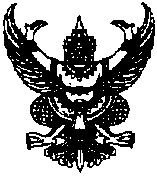 ที่  ศธ.0210.6002/ว398                                                        กศน.อำเภอกุดชุม                                                                                       ตำบลกุดชุม อำเภอกุดชุม                                                                                       จังหวัดยโสธร    35140                           8  กรกฎาคม  2563เรื่อง  สรุปผลการปฏิบัติงานประจำเดือน มิถุนายน  2563เรียน  ผู้อำนวยการสำนักงาน กศน.จังหวัดยโสธร  สิ่งที่ส่งมาด้วย  สรุปผลการปฏิบัติงาน ประจำเดือนมิถุนายน  2563 		            จำนวน   1   ฉบับ              ตามที่สำนักงาน กศน.จังหวัดยโสธร ได้แจ้งให้ กศน.อำเภอทุกแห่งในสังกัด จัดทำสรุปผล     การปฏิบัติงาน เพื่อสรุปผลการปฏิบัติงานการดำเนินงานในแต่ละเดือนของ กศน.อำเภอนั้น     บัดนี้ กศน.อำเภอกุดชุม ได้จัดทำสรุปผลการปฏิบัติงาน ประจำเดือนมิถุนายน 2563 เรียบร้อยแล้ว ดังรายละเอียดเอกสารที่แนบมาพร้อมนี้      จึงเรียนมาเพื่อโปรดทราบ                      ขอแสดงความนับถือ                     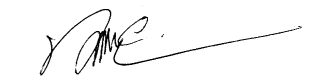                        (นางนาถหทัย สิงหเลิศ)                                       ผู้อำนวยการศูนย์การศึกษานอกระบบและการศึกษาตามอัธยาศัยอำเภอกุดชุมกลุ่มงานอำนวยการโทร 0-4578-9429โทรสาร 0-4578-9429เอกสารสรุปผลการปฏิบัติงาน  ประจำเดือน  มิถุนายน  2563ศูนย์การศึกษานอกระบบและการศึกษาตามอัธยาศัยอำเภอกุดชุม ลงชื่อ..... .......ผู้รายงาน                  ลงชื่อ..... .....ผู้รับรอง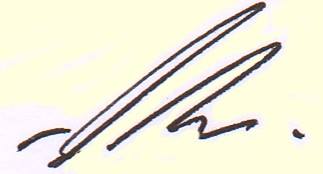        ( น.ส.กฤษติกา  ศุภชาติ )                                            (นางนาถหทัย  สิงหเลิศ)     เจ้าหน้าที่แผนงาน/โครงการ                   		    ผู้อำนวยการ กศน.อำเภอกุดชุมงาน / โครงการกิจกรรมกิจกรรมการศึกษาต่อเนื่องรายงานผลการดำเนินงานหมายเหตุ1.  การจัดการศึกษานอกระบบระดับการศึกษาขั้นพื้นฐาน    1.1 จำนวนนักศึกษา  กศน.  ประจำภาคเรียนที่  1/2563-จำนวนนักศึกษา  กศน.  ประจำภาคเรียนที่  1/2563จำนวน ทั้งสิน 867 คนประถม จำนวน   29  คนม.ต้น   จำนวน  322  คนม.ปลาย  จำนวน  516  คน-  ข้อมูล วันที่  1 มิถุนายน  2563  กศน.อำเภอกุดชุม2. การจัดการศึกษาต่อเนื่อง   2.1 โครงการจัดการเรียนรู้และการดำเนินงานตามหลักปรัชญาของเศรษฐกิจพอเพียง  เดินตามรอยพ่อวิถีพอเพียง   2.2 โครงการเรียนรู้ประชาธิปไตยและส่งเสริมให้ประชาชนเป็นพลเมืองดี   2.3 โครงการส่งเสริมและพัฒนาสุขภาพจิต สุขภาพกาย สองวัย  สดใส ต้านภัยเชื้อไวรัสโคโรน่า  (COVID-19)    2.4 โครงการอบรมในการพัฒนาเศรษฐกิจดิจิทัลสู่ชุมชน  หลักสูตร E - Commerce    2.5 โครงการอบรมภาษาอังกฤษเพื่อการสื่อสารด้านอาชีพค้าขายและการบริการ-ผู้เข้าร่วมกิจกรรม ตำบลละ  10 คน รวมทั้งสิ้น  จำนวน  90  คน-ผู้เข้าร่วมกิจกรรม ตำบลละ  10 คน รวมทั้งสิ้น  จำนวน  90  คน-ผู้เข้าร่วมกิจกรรม ตำบลละ  10 คน รวมทั้งสิ้น  จำนวน  90  คน-ผู้เข้าร่วมกิจกรรม ตำบลละ  16 คน รวมทั้งสิ้น  จำนวน  144  คน-ผู้เข้าร่วมกิจกรรม รวมทั้งสิ้น  จำนวน  36  คน- วันที่ 5 มิถุนายน 2563 ณ กศน.ตำบล  ทั้ง 9 แห่ง- วันที่ 9 มิถุนายน 2563 ณ กศน.ตำบล  ทั้ง 9 แห่ง- วันที่ 12 มิถุนายน 2563 ณ กศน.ตำบล  ทั้ง 9 แห่ง- ระหว่างวันที่ 25-26 มิถุนายน 2563 ณ กศน.ตำบล  ทั้ง 9 แห่ง- ระหว่างวันที่ 15-20 มิถุนายน 2563 ณ กศน.อำเภอกุดชุม3. การจัดการศึกษาตามอัธยาศัย  3.1 กิจกรรมส่งเสริมการอ่านออนไลน์ร่วมถวายพระพรชัยมงคลสมเด็จพระนางเจ้าสุทิดาพัชรสุธาพิมลลักษณพระบรมราชินี   เนื่องในโอกาสวันเฉลิมพระชนมพรรษา วันที่ 3 มิถุนายน 2563    3.2 กิจกรรมประชาสัมพันธ์แหล่งเรียนรู้ออนไลน์ Digital Libarary แหล่งความรู้สื่อออนไลน์ เข้าถึงง่ายได้ทุกที่   3.3 กิจกรรมหนังสืออีเล็กทอนิกส์ E- Book เรียนรู้ รากเหง้าประวัติศาสตร์อีสาน   3.4 กิจกรรมแนะนำ 5 วิธีฟื้นฟูจิตใจ ก้าวผ่านวิกฤต COVID-19 ผ่านสื่อออนไลน์ QR Code-ผู้เข้าร่วมกิจกรรม รวมทั้งสิ้น  จำนวน  49  คน-ผู้เข้าร่วมกิจกรรม รวมทั้งสิ้น  จำนวน  30  คน-ผู้เข้าร่วมกิจกรรม รวมทั้งสิ้น  จำนวน  24  คน-ผู้เข้าร่วมกิจกรรม รวมทั้งสิ้น  จำนวน  34  คนกิจกรรมการจัดการศึกษาตามอัธยาศัย  ประจำเดือน  มิถุนายน  2563*ร่วมกิจกรรมผ่านระบบออนไลน์https://www.facebook.comห้องสมุดประชาชนอำเภอกุดชุม